УТВЕРЖДЕНО: Правлением Ассоциации «Саморегулируемая организация «Строители Чувашии»,Протокол №305 от 20 июня 2017 г.ПОЛОЖЕНИЕ о страховании членами Ассоциации «Саморегулируемая организация «Строители Чувашии»  риска гражданской ответственности, которая может наступить в случае причинения вреда вследствие недостатков работ, которые оказывают влияние на безопасность объектов капитального строительства, об условиях такого страхованияОБЩИЕ ПОЛОЖЕНИЯ Настоящее Положение о страховании членами Ассоциации «Саморегулируемая организация «Строители Чувашии» риска гражданской ответственности, которая может наступить в случае причинения вреда вследствие недостатков работ, которые оказывают влияние на безопасность объектов капитального строительства, об условиях такого страхования (далее - Положение), разработано в соответствии с действующим законодательством Российской Федерации и Уставом Ассоциации «Саморегулируемая организация «Строители Чувашии»  (далее - Ассоциация). Соблюдение требований настоящего Положения обязательно для всех членов Ассоциации.Настоящее Положение регламентирует порядок и условия страхования риска гражданской ответственности членов Ассоциации в случае причинения ими вреда жизни или здоровью физических лиц, имуществу физических или юридических лиц, государственному или муниципальному имуществу, окружающей среде, жизни или здоровью животных и растений, объектам культурного наследия (памятникам истории и культуры) народов Российской Федерации (далее - Вред) вследствие недостатков выполняемых членами Ассоциации работ, которые оказывают влияние на безопасность объектов капитального строительства, допуск к выполнению которых имеют члены Ассоциации (далее по тексту  -  Гражданская ответственность). Настоящее Положение принято в целях:а) защиты прав и законных интересов потребителей результатов работ (далее – строительных работ);б) повышения качества строительных работ;в) обеспечения безопасности выполнения строительных работ;г) соответствия правилам деловой этики, устранения и уменьшения конфликта интересов членов Ассоциации, их работников и членов Правления.д) запрета на осуществление деятельности в ущерб иным субъектам предпринимательской или профессиональной деятельности, а также требований, препятствующих недобросовестной конкуренции, совершению действий, причиняющих моральный вред или ущерб потребителям товаров (работ, услуг) и иным лицам, действий, причиняющих ущерб деловой репутации члена Ассоциации либо деловой репутации Ассоциации.В настоящем Положении используются следующие термины:Страховая организация (Страховщик) - юридическое лицо (независимо от организационно-правовой формы и формы собственности), имеющее разрешение (лицензию) на осуществление страхования риска гражданской ответственности, которая может наступить в случае причинения вреда вследствие недостатков работ, которые оказывают влияние на безопасность объектов капитального строительства, выданное федеральным органом исполнительной власти по надзору за страховой деятельностью в установленном законодательством порядке, которое соответствует установленным настоящим Положением условиям.Страхователь - индивидуальный предприниматель – член Ассоциации или юридическое лицо – член Ассоциации, заключившие со Страховщиком договор страхования риска гражданской ответственности, которая может наступить в случае причинения вреда вследствие недостатков работ, которые оказывают влияние на безопасность объектов капитального строительства.Третье лицо (Выгодоприобретатель) - лицо, не являющееся Страхователем или Страховщиком по договору страхования риска гражданской ответственности, заключаемому в соответствии с настоящим Положением, которому может быть причинен вред вследствие недостатков работ, которые оказывают влияние на безопасность объектов капитального строительства, и которые выполняются членом Ассоциации в соответствии со свидетельством о допуске, полученном в Ассоциации. К таким лицам относятся также Российская Федерация, субъект Российской Федерации или муниципальное образование, в случае если вред причинен государственному или муниципальному имуществу, окружающей среде, жизни или здоровью животных и растений, объектам культурного наследия (памятникам истории и культуры) народов Российской Федерации. Ретроактивный период – период, предшествующий началу срока действия договора страхования, в течение которого допущены недостатки работ, приведшие в течение срока действия договора страхования к наступлению страхового случая, в связи с чем страховщик выплачивает страховое возмещение.2. ПОРЯДОК СТРАХОВАНИЯ ГРАЖДАНСКОЙ ОТВЕТСТВЕННОСТИ2.1. Члены Ассоциации обязаны заключить с любой страховой организацией, отвечающей требованиям п. 4 настоящего Положения, договор страхования риска гражданской ответственности, которая может наступить в случае причинения ими вреда вследствие недостатков работ, которые оказывают влияние на безопасность объектов капитального строительства (далее – Договор страхования), и к которым члены Ассоциации имеют свидетельства о допуске. 2.2. Определенный вид или виды работ, которые оказывают влияние на безопасность объектов капитального строительства и к которым член Ассоциации получил свидетельство о допуске, должны быть поименованы в Договоре страхования и соответствовать наименованию видов работ, указанных в соответствующем решении Правления Ассоциации.                                                                                                       2.3. Для подтверждения заключения такого Договора страхования,  член Ассоциации обязан представить в Ассоциацию оригинал действующего Договора страхования, прошитый и заверенный подписью уполномоченного лица и печатью страховой организации, с которой заключен указанный Договор, а также оригиналы документов (платежное поручение с отметкой банка, справка от страховой организации), подтверждающих оплату членом Ассоциации страховой премии по указанному Договору страхования.2.4.  Для подтверждения любых изменений Договора страхования, член Ассоциации обязан представить в Ассоциацию оригинал дополнительного соглашения к Договору страхования  с указанием вносимых изменений, прошитый и заверенный подписью уполномоченного лица и печатью страховой организации, с которой заключен договор, а также, в случае необходимости, оригиналы документов (платежное поручение с отметкой банка, справка от страховой организации), подтверждающих оплату членом Ассоциации дополнительной страховой премии по вышеуказанному дополнительному соглашению к Договору страхования.2.5. Индивидуальные предприниматели и юридические лица, являющиеся членами Ассоциации, обязаны заключить Договор страхования и представить в Ассоциацию оригиналы документов, установленные п. 2.3 настоящего Положения, не позднее даты начала действия свидетельства о допуске к работам, которые оказывают влияние на безопасность объектов капитального строительства.2.6. В дальнейшем, член Ассоциации обязан своевременно перезаключать Договор страхования по правилам, установленным настоящим Положением. Действие перезаключенного Договора страхования  должно начаться не позднее дня, следующего за днем прекращения действия предыдущего Договора страхования риска гражданской ответственности.2.7. В случае, если член Ассоциации обратился в Ассоциацию с заявлением о внесении изменений в свидетельство о допуске к видам работ, которые оказывают влияние на безопасность объектов капитального строительства, в Договор страхования  члена Ассоциации должны быть внесены соответствующие изменения в части наименования видов работ, которые оказывают влияние на безопасность объектов капитального строительства, в соответствии с п. 2.4. настоящего Положения. Право члена Ассоциации на изменение Договора страхования по этому условию должно быть оговорено в вышеуказанном Договоре. 2.8. Член Ассоциации не вправе заменить предоставление в Ассоциацию Договора страхования риска гражданской ответственности, которая может наступить в случае причинения ими вреда вследствие недостатков работ, которые оказывают влияние на безопасность объектов капитального строительства, который заключен в соответствии с настоящим Положением, предоставлением договора страхования иных видов ответственности, имущества, жизни и здоровья и т.п. 3. ОБЩИЕ ТРЕБОВАНИЯ К УСЛОВИЯМ ДОГОВОРА СТРАХОВАНИЯ ГРАЖДАНСКОЙ ОТВЕТСТВЕННОСТИДоговор страхования риска гражданской ответственности индивидуального предпринимателя – члена Ассоциации или юридического лица - Ассоциации, которая может наступить в случае причинения ими вреда вследствие недостатков работ, которые оказывают влияние на безопасность объектов капитального строительства, должен соответствовать Требованиям, установленным настоящим разделом. 3.1. Выгодоприобретатель, объект страхования.3.1.1. По Договору страхования  страховая организация обязуется возместить вред, причиненный вследствие допущенных Страхователем недостатков при выполнении работ, которые оказывают влияние на безопасность объектов капитального строительства, в период действия свидетельства о допуске члена Ассоциации.3.1.2. Договор страхования  должен быть заключен в пользу Третьих лиц, являющихся Выгодоприобретателями.3.1.4. Объектом страхования по Договору страхования являются не противоречащие законодательству Российской Федерации имущественные интересы Страхователя, связанные с обязанностью возмещения причиненного Страхователем вреда вследствие недостатков работ, которые оказывают влияние на безопасность объектов капитального строительства.3.1.5. Договор страхования  должен быть заключен в соответствии с Правилами страхования риска гражданской ответственности, разработанными и утвержденными в установленном порядке страховой организацией. В Договоре страхования должна содержаться ссылка на применение Правил страхования. Не допускается заключение Договора страхования  на условиях, отличных от условий Правил страхования. При этом Правила страхования риска гражданской ответственности должны соответствовать требованиям настоящего Положения.3.2. Страховые риски, страховые случаи. 3.2.1. Страховым риском по Договору страхования  должно являться наступление ответственности Страхователя за вред, причиненный вследствие недостатков, допущенных Страхователем при выполнении работ, поименованных в Договоре страхования, которые оказывают влияние на безопасность объектов капитального строительства, при следующих условиях:- имеется наличие прямой причинно-следственной связи выполнения работ, поименованных в Договоре страхования и причинения вреда;-   вред причинен Страхователем в течение периода действия Договора страхования;- требования о возмещении вреда заявлены в соответствии и на основе норм гражданского законодательства Российской Федерации в течение сроков исковой давности, установленных действующим законодательством Российской Федерации;3.2.2. Страховым случаем по Договору страхования должно являться совершившееся событие, повлекшее возникновение обязанности Страхователя возместить вред третьим лицам вследствие недостатков, допущенных Страхователем при выполнении работ, поименованных в договоре, которые оказывают влияние на безопасность объектов капитального строительства;3.2.3. Условиями Договора страхования должны быть предусмотрены случаи возникновения обязанности Страховщика по выплате страхового возмещения как в случае решения суда, признавшего обязанность Страхователя возместить вред, так и в случае добровольного признания Страхователем своей обязанности по возмещению вреда при условии наличия и документального подтверждения условий, указанных в п. 3.2.1. настоящего Положения, и согласия Страховщика;3.2.4. Страховщик также оплачивает судебные расходы по делам о возмещении вреда, причиненного третьим лицам в результате наступления страхового случая, если возмещению подлежит сам вред. Судебные расходы оплачиваются в объеме, предусмотренном решением суда и подлежащим взысканию со Страхователя, но в пределах страховой суммы.3.3. Исключения из страхового покрытия.3.3.1. По условиям Договора страхования  не относится к страховым случаям событие, повлекшее причинение вреда, при отсутствии недостатков со стороны Страхователя, в том числе:-  причинение вреда вследствие военных действий, маневров или иных военных мероприятий;-   причинение вреда вследствие событий, связанных с воздействием ядерного взрыва, радиации или радиоактивного заражения;-  причинение вреда вследствие гражданской войны, народных волнений всякого рода или забастовок;- причинение вреда вследствие изъятия, конфискации, реквизиции, ареста, повреждения или уничтожения объекта капитального строительства или иного имущества физических и юридических лиц по распоряжению государственных органов или иных органов власти;-  причинение вреда вследствие террористических действий;- причинение вреда вследствие стихийных бедствий, а именно: землетрясения, извержения, оползня, горного обвала, бури, вихря, урагана, наводнения, града или ливня, за исключением случаев, когда вред причинен указанными стихийными бедствиями вследствие недостатков работ, которые оказывают влияние на безопасность объектов строительства;-  любые косвенные убытки, возникшие в результате страхового события, в том числе неполученная прибыль, убытки от просрочек, ущерб деловой репутации (для юридических лиц), моральный вред (для физических лиц), неустойки, штрафы, пени и т.п.-  причинение вреда вследствие умышленных действий (бездействий) Страхователя, выгодоприобретателя, его работников, при условии, что факт умышленных действий подтвержден в установленном законодательством Российской Федерации порядке, а также вред, причиненный в результате совершения или попытки совершения умышленного преступления с участием сотрудников Страхователя, ответственных за организацию и проведение работ.- причинение вреда вследствие недостатков, допущенных Страхователем, при выполнении работ, которые оказывают влияние на безопасность объектов капитального строительства, в случае, если на момент заключения договора страхования (страхового полиса) Страхователю (его представителям) было известно или заведомо должно было быть известно о наличии таких недостатков, и Страховщик не был уведомлен о данных недостатках при заключении договора страхования (страхового полиса).- причинение вреда вследствие недостатков, допущенных Страхователем при выполнении работ, которые оказывают влияние на безопасность объектов капитального строительства, в случае отсутствия у Страхователя в момент допущения недостатков действующего Свидетельства о допуске к работам, полученного надлежащим образом в Ассоциации.- причинение вреда в результате эксплуатации транспортных средств, допущенных к эксплуатации на дорогах общего пользования, произошедшего вне территории выполнения строительных работ (границ строительной площадки), определенной в проектной документации, плавучих средств или воздушных судов Страхователя.3.3.2. По условиям Договора страхования  Страховщик освобождается от выплаты страхового возмещения или страховой суммы, если страховой случай наступил вследствие умысла Страхователя (за исключением случая причинения вреда жизни или здоровью Выгодоприобретателей) или Выгодоприобретателя.3.3.3.  Страховщик имеет право отсрочить выплату страхового возмещения в случае, если:- у него имеются мотивированные сомнения в подлинности документов, подтверждающих факт наступления страхового случая и размер ущерба - до тех пор, пока не будет подтверждена подлинность таких документов. В этом случае Страховщик обязан в течение 5 (пяти) рабочих дней со дня получения документов, в подлинности которых у него возникли сомнения, предпринять все необходимые действия для установления их подлинности;-  компетентными органами по факту причинения вреда возбуждено уголовное дело и ведется расследование обстоятельств, приведших к причинению вреда – до вынесения процессуального акта, заканчивающего производство по уголовному делу;- Третье лицо подало заявление в суд о возмещении вреда, причиненного ему Страхователем вследствие допущенных им недостатков работ, которые оказывают влияние на безопасность объектов капитального строительства, указанных в Договоре страхования – до вступления в законную силу решения суда или утверждения мирового соглашения, в соответствии с которыми Страхователь обязан возместить вред, причиненный Третьему лицу вследствие допущенных Страхователем недостатков работ, которые оказывают влияние на безопасность объектов капитального строительства, указанных в Договоре страхования. Это правило распространяется и на случаи, когда на момент окончания действия Договора страхования рассмотрение дела судом не завершено;- Третье лицо подало претензию Страхователю о возмещении вреда, причиненного ему Страхователем вследствие допущенных им недостатков работ, которые оказывают влияние на безопасность объектов капитального строительства, указанных в Договоре страхования  – до добровольного признания самим Страхователем с предварительного письменного согласия Страховщика и Ассоциации своей обязанности по возмещению вреда, причиненного вследствие допущенных им недостатков работ, которые оказывают влияние на безопасность объектов капитального строительства, указанных Договоре страхования. Это правило распространяется и на случаи, когда на момент окончания действия Договора страхования рассмотрение претензии Страхователем, Страховщиком или Ассоциацией не завершено.3.3.4. Страховщик вправе не признавать заявленное событие страховым случаем и отказать в выплате страхового возмещения, если: - Страхователь препятствовал Страховщику или его представителям в определении обстоятельств, характера и размера причиненного вреда;- Страхователь без согласования со Страховщиком и Ассоциацией произвел урегулирование требований Третьих лиц;- вступило в законную силу решение суда или было утверждено мировое соглашение, в соответствии с которыми Страхователь полностью освобожден от обязанности возместить вред, указанный Третьим лицом в своем заявлении в суд. Это правило распространяется и на случаи, когда решение суда вступило в законную силу или мировое соглашение утверждено после окончания действия Договора страхования.3.3.5. Расширение в Договоре страхования перечня исключений из страхового покрытия по сравнению с указанными в пунктах 3.3.1. и 3.3.2. настоящего Положения не допускается, если иное не установлено законодательством Российской Федерации.3.4. Страховая сумма, франшиза, лимит ответственности, страховая премия, страховой тариф.3.4.1. Страховая сумма - денежная сумма, в пределах которой Страховщик обязуется выплатить страховое возмещение и, исходя из которой устанавливается размер страховых взносов (страховой премии) и размер страховой выплаты при наступлении страхового случая. По Договору страхования страховая сумма должна определяться на основании положений п. 3 статьи 947 Гражданского Кодекса Российской Федерации. 3.4.2. Минимальная страховая сумма по Договору страхования установлена в размере 5 000 000 (пять миллионов) рублей.3.4.3. В случаях выплаты Страховщиком страхового возмещения, Страхователь обязан восстановить страховую сумму по Договору страхования  до первоначального размера. В течение 15 рабочих дней с даты выплаты страхового возмещения, Страхователь обязан представить в Ассоциацию документы (справку от Страховщика), подтверждающие продолжение действия Договора страхования в полном объеме страховой суммы. 3.4.4. Франшиза - собственное участие Страхователя, ответственность которого застрахована в возмещении причиненного вреда. Франшиза при выплате страхового возмещения вычитается из суммы причиненного вреда по каждому страховому случаю. При этом несколько случаев причинения вреда, произошедших в результате одного события или находящихся в причинной связи с одним событием, рассматриваются как один страховой случай. По условиям Договора страхования  не допускается применение франшизы.3.4.5. Лимит ответственности - установленный в Договоре страхования  максимальный размер страхового возмещения по одному страховому случаю. По условиям Договора страхования  лимит ответственности по каждому страховому случаю не может быть менее размера страховой суммы.3.4.6. Страховая премия – плата за страхование, которую Страхователь вносит Страховщику в соответствии с Договором страхования, определяемая исходя из страхового тарифа.Страховая премия должна быть оплачена Страховщику единовременным платежом не позднее дня начала действия Договора страхования. Не допускается уплата страховой премии частями, за исключением Договоров страхования, заключенных на срок больше одного года. В этом случае оплата страховой премии допускается ежегодными платежами.3.4.7. Страховой тариф – ценовая ставка страховой премии с единицы страховой суммы, устанавливаемый в Договоре страхования  с учетом объекта страхования и степени страхового риска. Размер годового страхового тарифа по предъявляемым на страхование видам работ, которые оказывают влияние на безопасность объектов капитального строительства, определяется Страховщиком самостоятельно. Член Ассоциации имеет право ознакомится с методикой расчета страхового тарифа. 3.5. Срок действия договора страхования. Территория страхования. Прекращение действия договора страхования.3.5.1. Срок действия Договора страхования  должен составлять не менее 1 (одного) года. Член Ассоциации обязан обеспечить страхование своей гражданской ответственности непрерывно в течение всего периода его членства в Ассоциации путем своевременного продления действующего Договора страхования  на срок не менее одного года либо заключения нового Договора страхования. Действие вновь заключенного Договора страхования  должно начаться не позднее дня, следующего за днем прекращения действия  предыдущего Договора страхования.3.5.2. В случае расторжения членом Ассоциации Договора страхования  он обязан уведомить об этом Ассоциацию не менее чем за 10 (десять) дней до указанного расторжения.3.5.3. В случае расторжения Страховщиком Договора страхования, который был заключен между ним и членом Ассоциации, или прекращения действия указанного договора по иным причинам, не указанным в настоящем пункте и в пункте 3.5.2. настоящего Положения, член Ассоциации должен уведомить об этом Ассоциацию в течение 10 (десяти) рабочих дней со дня получения соответствующей информации. При этом член Ассоциации обязан обеспечить страхование риска гражданской ответственности с момента прекращения действия указанного Договора страхования  путем заключения нового Договора страхования с установленным в нем, при необходимости, соответствующим ретроактивным периодом. В этом случае новый Договор страхования должен быть заключен в срок не позднее 10 (десяти) рабочих дней со дня получения членом Ассоциации информации о прекращении действия предыдущего договора страхования (страхового полиса).3.5.4. Территорией страхования по Договору страхования является территория Российской Федерации.3.5.5. В Договоре страхования могут быть установлены следующие основания досрочного прекращения (расторжения) Договора страхования:- принятие судом решения о признании Договора страхования недействительным;- иные случаи, предусмотренные законодательством Российской Федерации. 3.5.6. Указанный в пункте 3.5.5. настоящего Положения перечень является исчерпывающим.3.6. Порядок и сроки выплаты страхового возмещения.3.6.1. Договором страхования  должно быть предусмотрено право Страхователя на получение страхового возмещения, в случае, если Страхователь с предварительного письменного согласия Страховщика самостоятельно компенсировал причиненный вред.3.6.2. Договором страхования должен быть определен порядок взаимодействия Страхователя и Страховщика при наступлении события, имеющего признаки страхового случая, указан примерный перечень документов, необходимых для определения обстоятельств, причин и размера причиненного вреда.3.6.3. Установленный Договором страхования срок выплаты Страховщиком страхового возмещения не должен превышать 20 (двадцати) рабочих дней с момента получения Страховщиком всех документов, необходимых для установления обстоятельств, причин и размера причиненного вреда, а также письменного заявления Страхователя или решения суда.ТРЕБОВАНИЯ К СТРАХОВОЙ ОРГАНИЗАЦИИ4.1. Страховая организация должна соответствовать следующим требованиям:Наличие действующей лицензии (без ограничений действия) на осуществление страховой деятельности, выданной уполномоченным федеральным органом исполнительной власти Российской Федерации;Наличие действующей лицензии (приложение к лицензии) на осуществление страхования гражданской ответственности за вред, причиненный вследствие недостатков товаров, работ, услуг;Страховой организацией разработаны и утверждены соответствующие настоящему Положению Правила страхования гражданской ответственности за причинение вреда вследствие недостатков работ, которые оказывают влияние на безопасность объектов капительного строительства;Опыт работы на рынке страховых услуг по страхованию (перестрахованию) имущества, гражданской ответственности или предпринимательских рисков - не менее трех лет;Страховая организация не ведет судебных процессов, имеющих существенное значение для ее деятельности, на ее имущество не наложен арест;4.1.6.	В отношении страховой организации не ведется процедура ликвидации или банкротства;4.1.7. 	Страховая организация не имеет просроченных налоговых обязательств, а так же просроченных обязательств перед кредиторами;Уставный капитал страховой организации соответствует нормативу, установленному законодательством Российской Федерации;Страховая организация не имеет предписаний, ограничивающих ее деятельность со стороны уполномоченного федерального органа исполнительной власти Российской Федерации по надзору за страховой деятельностью;4.1.10.	Страховая организация размещает свои страховые резервы в соответствии с требованиями нормативных правовых актов Российской Федерации;4.1.11.	Страховая организация не нарушает в течение четырех последних отчетных периодов требований нормативных правовых актов Российской Федерации о порядке расчета страховщиками соотношения активов и принятых ими страховых обязанностей;4.1.12.	Наличие договора перестрахования, которым предусмотрено выполнение обязательств страховой организации перестраховщиком в случае отзыва лицензии у страховой организации.4.1.13. Страховая организация соблюдает требования настоящего Положения;5. ОТВЕТСТВЕННОСТЬ ЗА НАРУШЕНИЕ ТРЕБОВАНИЙ НАСТОЯЩЕГО ПОЛОЖЕНИЯ5.1. Требования настоящего Положения	обязательны для соблюдения индивидуальными предпринимателями и юридическими лицами, являющимися членами Ассоциации. 5.2. Несоблюдение членом Ассоциации требований настоящего Положения влечет за собой ответственность, предусмотренную Положением о системе мер дисциплинарного воздействия за несоблюдение членами Ассоциации «Саморегулируемая организация «Строители Чувашии» требований технических регламентов, требований к выдаче свидетельств о допуске к определенному виду или видам работ, которые оказывают влияние на безопасность объектов капитального строительства, правил контроля в области саморегулирования, требований стандартов и правил саморегулирования.6. ЗАКЛЮЧИТЕЛЬНЫЕ ПОЛОЖЕНИЯ6.1. Настоящее Положение вступает в силу с 1 июля 2017 года. 6.2. В случае установления нормативно-правовыми актами Российской Федерации, подлежащих обязательному применению, иных условий страхования риска гражданской ответственности за вред, причиненный вследствие недостатков работ, которые оказывают влияние на безопасность объектов капитального строительства, при противоречии указанных условий настоящим Требованиям, то применяются условия, установленные нормативно-правовыми актами Российской Федерации, но только в той части, в которой они противоречат настоящим Требованиям.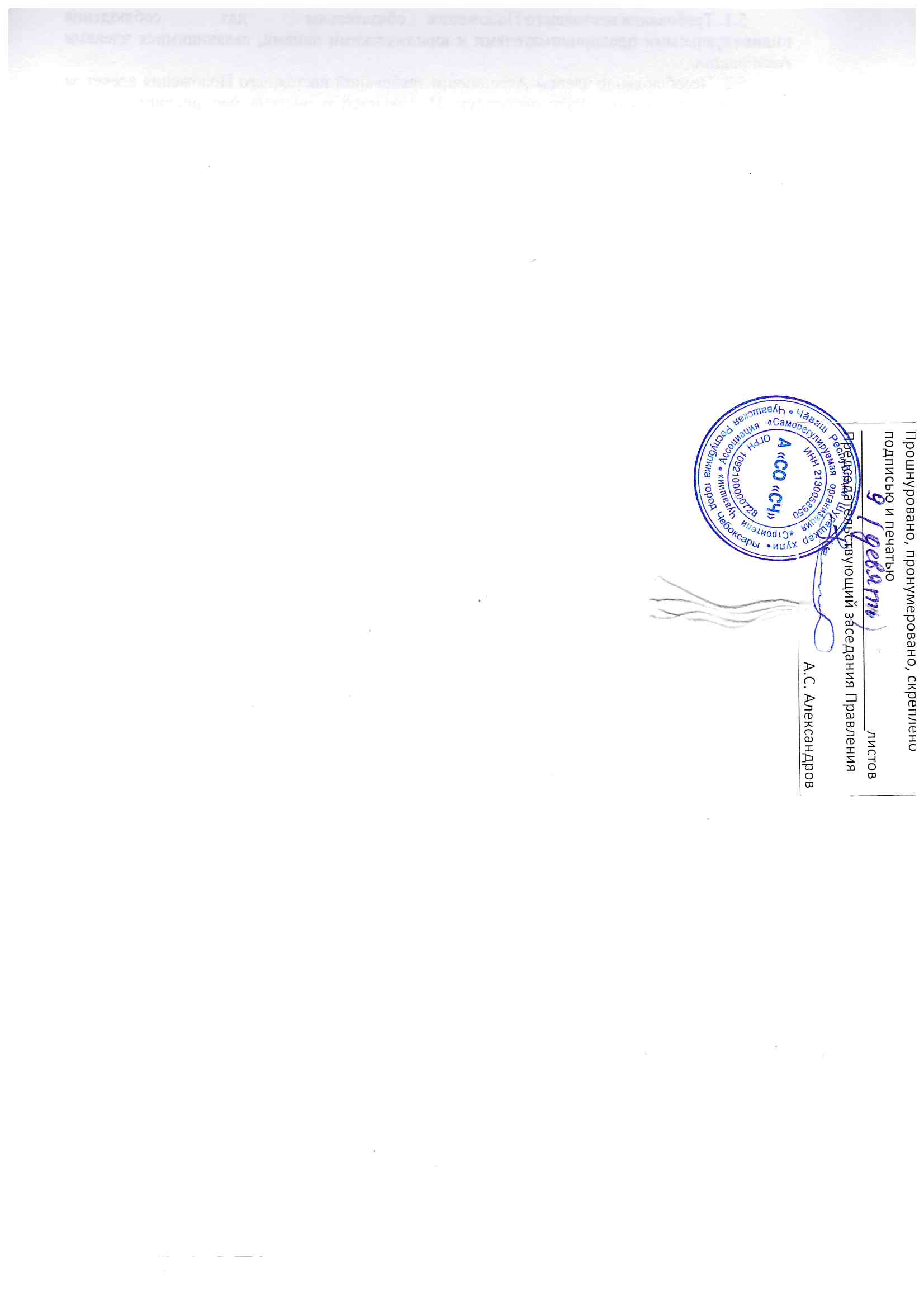 